О4.06.2020. гр 1-3 бф.                                                                                                                            Государственные  регистрационные знаки ,опознавательные знаки , предупредительные надписи  и   обозначения.  Что такое государственный регистрационный знак транспортного средства: номера автомобилей по регионам, пример 30 сентября 2019КОММЕНТАРИИРегистрационный знак является обязательным условием для передвижения по дорогам страны. Он несёт определённую информацию о собственнике транспортного средства (ТС), месте его регистрации и никогда не повторяется дважды. В 2019 введены автомобильные номерные таблички по-новому ГОСТу.Что такое регистрационный знак автомобиляРегистрационный знак автотранспорта — это спецсредство для регистрации транспорта в России. Внешне он выглядит как пластина из металла с буквенными и числовыми символами. Они крепятся спереди и сзади ТС. Исключение составляют прицепы с мотоциклами — у них знак ставят только сзади. В России этот атрибут был введен в 1993 году согласно утвержденного ГОСТа Р 50577–93.При приобретении автомобиля, произведенного в Америке или Японии, возникла проблема прикрепить несколько длинные, но узкие по параметрам номерные таблички. В 2019 году данная проблема полностью разрешилась. Для автомашин и мотоциклов было утверждено 10 типов их форматов. Изменились параметры, форма и кодировка для разных видов транспорта. С 2019 в России был утверждён новый ГОСТ Р 50577–2018.Он имеет такие отличительные моменты:утверждены новые типы авто номеров  для ТС ;некоторые знаки имеют другие параметры ;отменено наличие крепёжных отверстий для фиксации табличек в определённом месте.Новые номера можно крепить в любом месте, лишь бы отверстия не задевали флаг России и символы на табличке.Знаете ли вы? В Российской империи номера вначале выдавались извозчикам, как право на извоз, а с 1893 года их стали выдавать велосипедистам, немного позже — автомобилистам. Причём в каждом городе была своя система нумерации, а сами таблички менялись каждый год.Типы регистрационных знаков и их форматРассмотрим типы регистрационных знаков и их формат:Тип 1. Для автомобилей, грузового транспорта, автобусов, которые являются собственностью юридических или физ. лиц России. Для них действуют стандартные обозначения. Это 1 буква, далее 3 цифровых символа, а затем 2 буквы и ещё 2 цифры, означающие код региона. Справа есть обозначение флага РФ с отметкой возле него слева RUS. При наличии нестандартного места крепления (тип 1А) табличка делается более короткой и широкой, а надпись разрывается на 2 ряда.Тип 1Б. Для ТС, которые осуществляют пассажирские коммерческие перевозки более восьми человек (маршрутные такси, автобусы и прочий транспорт). У них табличка с номерами на жёлтом фоне содержит 2 буквы и 3 цифры. Отметка флага РФ с правой стороны отсутствует, есть только код региональной единицы. Тип 2. Для прицепов/полуприцепов. Их номера содержат 2 буквенных и 4 числовых значения.Тип 3. Для трактора (его прицепа) и прочей дорожно-строительной, а также техники сельхоз назначения. У этих ТС формат номера почти аналогичен мотоциклу. То есть, выполнен в виде квадрата со светоотражающим эффектом с такой же расстановкой буквенных и числовых знаков. Тип 4. Для двухколёсного автотранспорта (мотоциклов, мопедов и так далее). Знак должен быть в виде квадрата со светоотражающими особенностями и значениями, расположенными в 2 ряда. У мотоциклов (тип 4) вверху располагаются 4 числа, а внизу — 2 литеры. Ещё ниже буквенных обозначений справа проставляется региональный код, немного выше аббревиатура RUS. Для мотто транспорта, не передвигающегося по общим дорогам (4А), в верхней части находятся две буквы серии и код региона, состоящий из 2-х цифр. Нижняя строка содержит в себе 4 числовых значения. У номерных знаков для мопедов вверху наносятся 2 литеры и 2 цифры, а внизу — 2 буквы и пара цифр территориального кода.Тип 5, 6, 7, 8. Для транспорта воинских подразделений. Авто номера не отражают свет. На чёрном фоне нанесены символы белого цвета. Для легкового/грузового транспорта используют 4 числа и 2 литеры. Для мотоциклов, прицепов и другой спецтехники формат соответствует стандартам, как и для аналогичного гражданского транспорта. Стоит отметить, что обозначение в правой части не отвечает кодам регионов РФ. Оно означает номер определённого военного округа, тип военных органов.Тип 9, 10, 11. Для транспорта дипломатического назначения и торговых представительств других стран. На красном фоне наносятся белым цветом 3 цифры (код страны) и 1-2 буквы английского алфавита. Предусмотрена кодировка CD, D, Т.Тип 15, 16, 17, 18. Транзитный номер. Его выдают для транспорта, который ещё не успели зарегистрировать в ГИБДД. Он содержит 2 буквы и 3 числ и ещё один буквенный символ. Обозначения нанесены на плотную по структуре бумагу, которая даёт фоновое свечение в ультрафиолетовых лучах. Это необходимо для того, чтобы были видны знаки защиты, определяющие оригинал или подделку таблички. Также для дополнительной гарантии слева в верхнем углу присутствует голограмма. Такая табличка ламинирована с обеих сторон.Тип 19. Для ТС, которое покидает пределы страны без возврата (экспорт). Формат данного номера содержит 2 буквы, 3 числа, а также отметку «Т» слева.Тип 20, 21, 22. Для автотранспорта МВД РФ. У таких табличек предусмотрен синий фон с обозначениями буквенно-цифровых символов белого цвета. Номер состоит из 1 литеры, 4-х чисел для легкового/грузового автотранспорта, 1 литеры и 3-х цифр — для прицепов и 4 числа сверху с 1 буквенным символом снизу — для двухколёсных ТС (мотоциклов и так далее). В правой стороне проставлено обозначение региональной принадлежности ТС, как и у гражданского назначения, но с индексом 77, относящегося напрямую МВД.Тип 23, 24, 25. Классические (ретро) ТС. Практически повторяют номера авто, идущих на экспорт (тип 19), но вместо литеры «Т» стоит другая — «К». Формат таблички у ретро-мотоциклов почти тот же, что и у обычных, но вместо первых двух литер стоит буква «К».Тип 26, 27, 28. Спортивные ТС. Номера изготавливают по примеру классического (ретро) транспорта, но буква «К» заменена на букву «С».Информация на номереРоссийские государственные номера содержат 3 буквы и 3 числа. Литеры обозначают серию, а числа — номер. При этом используются только 12 латинских букв — А, В, Е, К, М, Н, О, Р, С, Т, У, Х. Затем есть ещё 2-3 цифры, означающие код региона. У небольших субъектов РФ он двухзначный. Имеется также обозначение флага РФ с надписью возле него RUS.Знаете ли вы? Первому космонавту Юрию Гагарину была вручена «Волга» с номерным знаком 12–04 ЮАГ. Затем сочетание букв «ЮАГ» стали индексом Звёздного городка и стояли на всех именных автомобилях космонавтов.РегионНа авто номере в правом верхнем углу (над флагом РФ) проставлены 2-3 цифры, означающие регион регистрации. Первоначально для кодирования региональных единиц использовали все числа до 89 по их количеству. По мере роста количества  автомобилей сочетаний цифр стало недостаточно, поэтому были дополнительно введены коды 9-ого десятка.На данный момент некоторые территориальные единицы используют трёхзначные коды из-за большого количества регистрируемых ТС. Как правило, это крупные города и областные центры. К примеру, такой мегаполис как Москва имеет следующие коды — 77, 97, 99, 177, 197, 199, Иркутская область использует коды 38, 85, 138 и так далее.Знаете ли вы? Во многих зарубежных странах нестандартные регистрационные номера на авто продаются легальным способом, в том числе на аукционах, пополняя казну государства. Например, в 2006 году в Йоркшире (Великобритания) за автономер «М1» уплатили 331 500 фунтов стерлингов.Размеры номерных знаковГОСТ Р 50577–1993 определяет размеры регистрационных автономеров таким образом:Стандартные параметры для авто — 520×112 мм. В Европе действует эти же стандарты. Тракторов, спецмашин (строительно-дорожного назначения), прицепов — 28,8×20,6 см. Двухколёсных ТС (мотоциклов/мопедов и прочее) — 24,5×18,5 см. ТС с временными (транзитными) знаками — 26,0×22,0 см. Транспорта военного назначения, которому разрешено передвижение на дорогах —26,8×22,8 мм.Новый ГОСТ Р 50577–2018 вводит другие размерные стандарты автономеров:для авто из Японии или советского старого образца — 29,0×17,0 см;мотоциклов/мопедов/квадроциклов, произведенных за границей, а также имеющих спортивное назначение или имеющих стиль ретро, — 19,0×14,5 см.Требования по установкеНа грузовом/легковом/пассажирском автотранспорте устанавливаются пластины с регистрационными знаками спереди и сзади. На прочих ТС (мотоцикл, мопед и прочие) их крепят только на задней части.Важно! Когда ТС не предусматривает установку знака под углом 90°, то угол можно увеличить до 30°, если поверхность для крепления направлена вверх или до 15°, при направлении вниз. В этом случае высота края должна быть не больше 120 см.Предъявляются следующие основные требования к установке:Место для крепления автономера должно иметь вертикально-плоскую поверхность в виде прямоугольника. При этом номер недопустимо заслонять деталями ТС, которые затруднят его читаемость. Запрещается размещать табличку так, чтобы уменьшить углы свесов сзади и спереди ТС, закрывать светосигнальные устройства, выдвигать по бокам за габариты автотранспорта. Спереди автономер должен занимать место по оси симметрии ТС. Разрешёно размещение слева по ходу движения ТС. Номер без проблем должен просматриваться в темноте и его можно прочесть с 20 метров при штатном освещении. Для установки применяются крепёжные болты (винты) с головками под цвет покрытия поля знака, не загораживающими и искажающими цифры и буквы, а также надпись «RUS», флаг России и окантовку. Разрешено крепление с применением рамок. Главное, не нарушать читабельность номера. Сзади номер регистрации должен быть расположен также, как и спереди в плане симметрии. Его крепят перпендикулярно от продольной плоскости ТС с погрешностью 3°. К опорной плоскости ТС он должен также составлять угол 90° с разрешённым отклонением 5°.Как получитьНомера нового формата сейчас выдаются при регистрации ТС. Старый знак можно поменять на обновлённый, но это не обязательно.При получении номерных знаков для приобретённого авто и постановки его на учёт надо предоставить в органы ГИБДД по месту регистрации следующие документы:свой паспорт (или временное удостоверение личности, если паспорт утерян);паспорт ТС (ПТС);документ, подтверждающие право на владение ТС (договор купли-продажи, свидетельство о праве наследования, доверенность);полис ОСАГО, уже оформленный на нового владельца;транзитные номера (если есть).Рекомендуем для прочтения:Наказание за поддельные номера на автомобилеНаказание за езду без номеров в РФ Что грозит за перевёрнутый госномерШтраф за нечитаемые номера в РФ Затем следует уплатить госпошлину (2 850 рублей) и оформить заявление. Это можно сделать онлайн, например, на сайте Госуслуг. При наличии временной регистрации нужно будет предъявить справку, подтверждающую этот факт. После следует приехать со всеми документами и приобретённым авто в отделение ГИБДД, где проводится проверка документов и осмотр машины.Скачать бланк заявления на регистрацию ТС Если не обнаружено проблем, то происходит выдача новых номерных знаков (2 шт.), свидетельства о госрегистрации (СТС) и предоставленных вами документов. При этом владельцу ТС следует проверить правильность заполнения СТС и ПТС. Провести регистрацию может не только владелец автомашины, но и доверенное лицо.Как восстановитьПри утере госномеров не следует заниматься их восстановлением без участия ГИБДД. Ведь если утерянными номерами воспользуются преступники, то у владельца авто могут быть проблемы. Да и само передвижение на транспорте с такими номерными знаками будет нарушением. Владельцу авто следует обратиться в отделение ГИБДД и написать заявление.Важно! Если номера были украдены, то в заявлении не стоит это указывать, поскольку будет открыто уголовное дело, и новые таблички выдадут только по его закрытию. А, как известно, езда на авто без них является поводом для выписки штрафа в 5 тыс. рублей.При этом потребуется такой пакет документов:гражданский паспорт;ПТС;полис ОСАГО;СТС;водительские права.Следует также оплатить госпошлину. Владельцу выдаются новые номера и копия СТС, делается соответствующая запись в ПТС. Эту процедуру можно делать по оформленной доверенности, если владелец не может заняться вопросом восстановления номеров. Когда утеряна лишь одна табличка с номером, то владелец может обратиться в специализированную компанию, имеющую лицензию на изготовление автономеров, минуя ГИБДД. При заказе этой услуги предоставляется ПТС и водительское удостоверение.Таким образом, любое передвижение автотранспорта по дорогам страны невозможно без наличия автономеров. Получить их нужно в обязательном порядке при приобретении автотранспорта, а при потере восстановить через соответствующие службы ГИБДД. Получение табличек нового формата не являются обязательным требованием.ЧИТАТЬ ЕЩЁ Задание.1.Перечислите основные требования к оборудованию транспортных средств   государственными регистрационными знакам и  обозначениями.2.кто выдает гос номера и в какой период необходимо зарегистрировать  транспортное средство .3. назовите  какой административный штраф  за  эксплуатацию транспортного средства  без регистрации или ее просрочкой по времени.4.назовите кто проводит регистрацию транспортных средств  и когда необходимо сменить  государственный номер транспортного средства.	Применение проблесковых маячков  и требования к ним.	Спец сигналы бывают трех типов: первого, второго и третьего.Спец сигналы первого типаК спец сигналам первого типа относятся: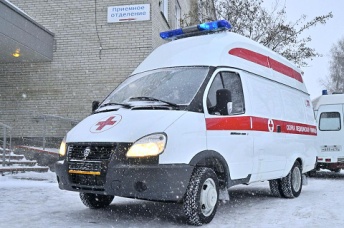 Скорая помощьпроблесковые маячки синего цвета, либо синего и красного цветов);специальные звуковые сигналы (сирены).Кроме того, на наружные поверхности ТС соответствующих оперативных служб наносятся специальные цветографические схемы и надписи.Это автомобили: скорой медицинской помощи, пожарной охраны, полиции, военной автомобильной инспекции и другие.Независимо от наличия цветографических схем, водителю, выполняющему неотложное служебное задание, включенный проблесковый маячок синего цвета дает право отступать от любых требований ПДД, кроме: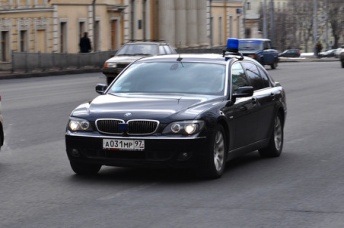 ТС с включенным
проблесковым маячкомобщих обязанностей водителя;сигналов регулировщика;применения аварийной сигнализации и знака аварийной остановки;использования внешних световых приборов.Водители ТС с включенным проблесковым маячком синего цвета, выполняя неотложное служебное задание, могут отступать от некоторых требований ПДД, при условии обеспечения безопасности движения.Важно знать!Если водитель специального ТС одновременно включил проблесковый маячок синего цвета (либо маячки синего и красного цветов) и сирену, то он имеет преимущество в движении. Водители остальных ТС обязаны уступить дорогу такому транспортному средству, даже если оно не соблюдает требования Правил. Обгонять такое ТС запрещается. Водитель, включивший проблесковые маячки и сирену, может воспользоваться приоритетом, только убедившись, что ему уступают дорогу.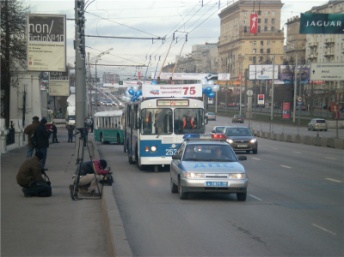 Организованная
транспортная колоннаСпециальные ТС полиции, Военной автоинспекции и ФСБ, имеющие цветографические схемы и оснащенные проблесковыми маячками синего и красного цветов, имеют право сопровождать другие транспортные средства или организованную колонну (быть в ней головным или замыкающим ТС).В этом случае участники колонны пользуются теми же преимуществами, что и ТС, которое их сопровождает.Водителям других ТС запрещается занимать место в организованной транспортной колонне и пересекать ее. Если на сопровождающей спецмашине включена сирена, то обгонять всю колонну нельзя.Важно знать!Приближаясь к стоящему ТС с включенным проблесковым маячком синего цвета, водитель должен снизить скорость, чтобы иметь возможность немедленно остановиться в случае необходимости.Спец сигналы второго типаСпец сигналы второго типа — это проблесковые маячки желтого (оранжевого) цвета, которые служат для привлечения внимания участников движения. Звуковое сопровождение при их использовании не полагается.Проблесковый маячок желтого или оранжевого цвета должен быть включен:на ТС, выполняющих работы по строительству, ремонту или содержанию дорог;на эвакуаторах при погрузке и транспортировке неисправных, поврежденных и неправильно припаркованных ТС;на ТС, перевозящих и сопровождающих крупногабаритные, тяжеловесные грузы и опасные вещества;на ТС, сопровождающих организованные группы велосипедистов при проведении тренировочных мероприятий на автомобильных дорогах общего пользования.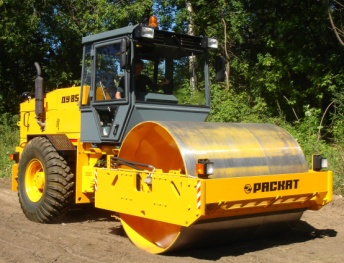 Каток с включенным
проблесковым маячкомВодители ТС с включенным проблесковым маячком желтого или оранжевого цвета могут отступать от требований дорожных знаков (кроме знаков приоритета и некоторых запрещающих знаков), дорожной разметки, а также пунктов Правил, касающихся расположения ТС на проезжей части.При этом должна быть обеспечена безопасность других участников движения.Проблесковый маячок желтого или оранжевого цвета не дает преимущества в движении и служит для предупреждения других участников движения об опасности.Спец сигналы третьего типа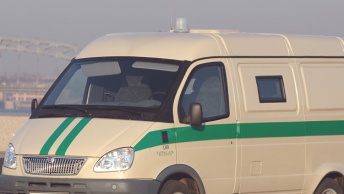 Инкассаторский автомобильСпец сигналы третьего типа устанавливаются на инкассаторские автомобили, перевозящие деньги и ценные грузы. Они представляют собой проблесковые маячки бело-лунного цвета в сочетании со специальным звуковой сигналом.Такие спец исигналы не имеют отношения к дорожному движению — их положено включать только в случае нападения на инкассаторов.Проблесковый маячок бело-лунного цвета не дает преимущества в движении и служит для привлечения внимания сотрудников полиции и иных лиц.Важно знать!Специальные сигналы должны устанавливаться на ТС на законных основаниях, иначе они подлежат конфискации, а водителя и владельца ТС ждет серьезное административное наказание в виде крупного штрафа и лишения водительских прав на срок до 2 лет.Задание. 1. Назовите  на какие  транспортные средства устанавливают спец сигналы .	2. Назовите когда и зачем применяют спец сигналы  .	3.Назовите какой административный штраф предусмотрен за не предоставление преимущества транспортному средству с одновременно включенным спец звуковым сигналом и маячком синего и красного цвета.	4. какого цвета  спец сигналы не дают преимущества и для каких целей их устанавливают.